Kính gửi: QUÝ KHÁCH HÀNGCông Ty TNHH Thương Mại Dịch Vụ Kỹ Thuật Việt Nguyễn  (www.vietnguyenco.vn) xin trân trọng gởi đến Quý khách hàng bảng báo giá các thiết bị như sau:   ĐIỀU KIỆN THƯƠNG MẠI:Giá trên đã bao gồm tiền hàng, thuế nhập khẩu, thuế VAT, chi phí vận chuyển, bàn giao, lắp đặt, hướng dẫn sử dụng tại bên mua Vĩnh Phúc .Tiêu chuẩn và chất lượng: Thiết bị mới 100% , nguyên đai, nguyên kiện – theo đúng tiêu chuẩn của nhà sản xuất.Giao hàng và cung cấp dịch vụ:2.1. Thời gian giao hàng: Trong vòng 08-10 tuần kể từ ngày ký hợp đồng hoặc xác nhận đặt hàng và bên bán nhận đủ tiền thanh toán đợt 1.		2.2. Địa điểm giao hàng: Phòng thí nghiệm của Bên Mua;				2.3. Lắp đặt, đào tạo sử dụng: Tại địa điểm đã nêu của mục 2.2 (Phòng thí nghiệm đáp ứng điều kiện lắp đặt của nhà sản xuất và người sử dụng thiết bị có chuyên môn phù hợp).			3. Dịch vụ sau bán hàng:					3.1. Bảo hành:  Thời gian bảo hành 12 tháng kể từ ngày bàn giao nghiệm thu (nhưng không quá 13 tháng kể từ ngày thông báo giao hàng).	Chế độ bảo hành không áp dụng đối với những lỗi do người sử dụng gây ra, phụ kiện, đồ thuỷ tinh, vật tư tiêu hao…Trung tâm Bảo hành:Tại HCM: Số N36,  Đường số 11 - Tân Thới Nhất 17, Khu phố 4,  Phường Tân Thới Nhất, Quận 12, Tp. HCM Tel: 028.66 570570 – Mail: service@vietnguyenco.vn – Hotline: 0888. 663300Tại HN: Số 138 Đ. Phúc Diễn, P. Xuân Phương, Q. Nam Từ Liêm, Hà NộiTel: 024. 32 009276 – Mail: service@vietnguyenco.vn – Hotline: 0888. 663300Tại Đà Nẵng: Số 59 Đ. Phạm Tư, P. Phước Mỹ, Q. Sơn Trà, Đà NẵngTel: 023.66 566570 – Mail: service@vietnguyenco.vn – Hotline: 0888. 663300	3.2. Địa điểm bảo hành: Tại địa điểm đã nêu của mục 2.2					3.3. Bảo trì: Theo tiêu chuẩn/khuyến cáo của hãng sản xuất, thực hiện tại địa điểm đã nêu của mục 2.2					4. Thanh toán:					4.1. Hình thức thanh toán: Chuyển khoản theo tỷ giá bán ra của Ngân hàng Ngoại Thương tại thời điểm thanh toán. 					4.2. Tiến độ thanh toán: Thanh toán làm 2 đợt					Đợt 1: 50% giá trị hợp đồng trong vòng 5 ngày kể từ ngày ký hợp đồng hoặc xác nhận đặt hàng.	Đợt 2: 50% giá trị hợp đồng còn lại trong vòng 5 ngày, kể từ ngày bàn giao – nghiệm thu – thanh lý và xuất hóa đơn tài chính.			4.3. Tài khoản thanh toán: 		Số tài khoản thụ hưởng: 041 0101 0022 700Tại: Ngân hàng TMCP Hàng hải (Maritime Bank) chi nhánh TP. Hồ Chí MinhĐơn vị thụ hưởng: Công ty TNHH Thương Mại Dịch Vụ Kỹ Thuật Việt NguyễnMST: 0 3 1 1 1 4 6 2 3 3 5         5.   Thời hạn báo giá: Phiếu báo giá có giá trị trong vòng 30 ngày kể từ ngày ghi trên;Rất mong được sự xem xét và ủng hộ của Quý khách hàng!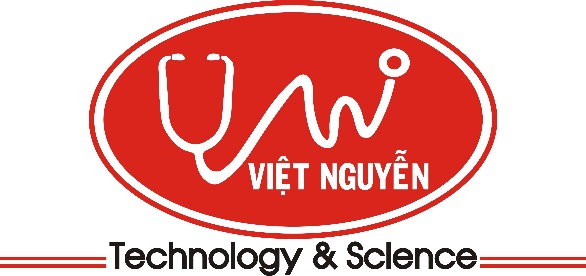 BẢNG BÁO GIÁ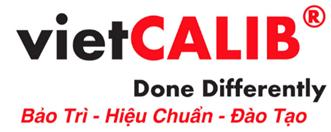 Ngày: …/ …/ 20….Số: VNC2020 /SCION.QTMT/01STTMÃ/ CODEĐặc tính kỹ thuậtSLĐVTĐƠN GIÁ (VNĐ)THÀNH TIỀN(VNĐ)1GW6010MLMáy rửa dụng cụ PTN có sấy khô, thể tích 234 lítModel: GW6010MLHãng sản xuất: SMEG – ItaliaXuất xứ: Italia (G7)1. Cung cấp bao gồm:Máy chính: 01 BộTích hợp bộ lọc HEPA cấp độ class EN 1822-5 H14, hiệu quả lọc cho khí khô 99.995%: 01 bộ Khay rửa đi kèm:Rack rửa đơn: 01 cái Khay rửa đĩa Petri 70-120 mm, 38 vị trí: 01 cái Khay đẩy rửa dụng cụ thủy tinh, 20 vị trí: 01 cái Khay đẩy  rửa dụng cụ thủy tinh vừa và nhỏ, 42 vị trí cho các xe đẩy seria “ L:01 cáiKhay đẩy rửa pipet, 208 vị trí: 01 cáiGiỏ thép mắt lưới có tay cầm cho các dụng cụ nhỏ: 01 cáiChất tẩy rửa:Chất rửa acid: 02 thùngChất rửa kiềm: 02 thùngMuối làm mềm nước nước: 02 gói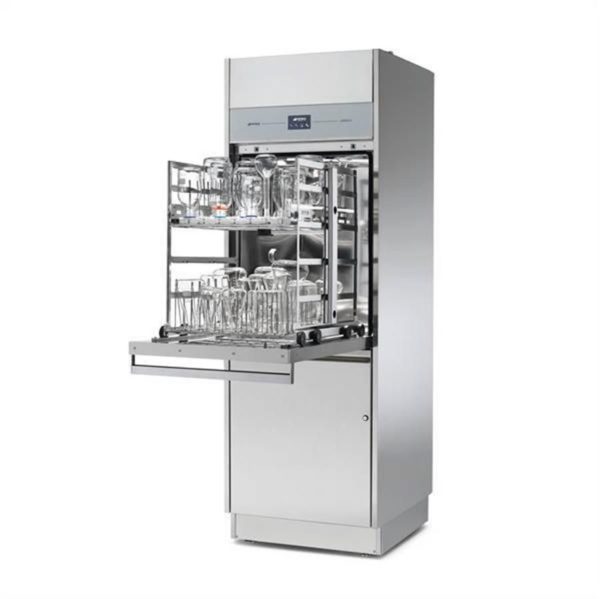 Tài liệu hướng dẫn sử dụng Tiếng Anh + Tiếng Việt.2. Tính năng kỹ thuật:Máy rửa tiệt trùng dụng cụ phòng thí nghiệm GW6010L với chức năng rửa – khử trùng - sấy khô. Thiết kế loại 01 cửa kínhỨng dụng cho rửa - tiệt trùng các dụng cụ trong phòng thí nghiệm như bình tam giác, đũa thủy tinh, beakers, cylinder, nắp chai lọ, pipet, ống ly tâm,…Buồng làm việc được thiết kế kiểu khớp nối nhanh của khay giá đỡ (rack) và 02 bộ phun xoay được đặt trên trần và đáy của buồngHệ thống thủy lực tủ được làm từ thép AISI304 với chức năng tự động xả vào cuối mỗi chu kỳ giúp loại bỏ hoàn toàn các tạp nhiễm.Thiết kể với cửa thủy tinh chịu nhiệt 02 lớp có thể quan sát 82% thể tích bên trong buồng làm việc của tủ. Tủ được trang bị đèn LED cho chiếu sáng bên trong (lựa chọn thêm)Buồng rửa và mặt trong cửa làm bằng thép không gì  AISI 316L được phủ lớp vật liệu crom-molypden kháng acid ăn mòn. Thiết kê góc cạnh bo tròn và có độ dốc để tránh đọng nước; tự làm sạch để loại bỏ các nguy cơ làm tang vi khuẩnThiết bị dễ dàng truy cập các bộ phận bên trong cho bảo trì, bảo dưỡng Bộ điều khiển rửa – tiệt trùng được điều khiển với hệ thống bo mạch điện tử giám sát các hoạt động với thời gian thực với 02 màn hình cảm ứng 4.3 inchHệ thống điều khiển theo dõi các hoạt động ngay cả khi bị lỗi nguồnThiết bị có 40 chương trình điều khiển với 20 chương trình chuẩn và 20 chương trình tùy chỉnhNgoài ra, thiết bị có thể thiết lập 09 chương trình qua đêm, hiển thị đẩy đủ các thông số với thời gian thực cũng như giá trọ A0 đạt được.Chức năng chẩn đoán lỗi thiết bịThiết bị định lượng chính xác lượng chất tẩy rửa và kiểm soát lượng nước vào đảm bảo độ thải là tối thiểu tránh ảnh hưởng đến môi trườngThiết kế với quản lý thông minh quá trình gia nhiệt, chu kỳ rửa và hệ thống dòng khí nóng sấy khô hiệu quả giúp lượng tiêu thụ điện năng thấpHệ thống sấy khô nhờ hệ thống tạo khí nóng với bộ lọc 99.99% DOP HEPA filter kết hợp với bộ ngưng tụ hơi nước cho quá trình sấy đảm bảo và hiệu quả3.   Thông số kỹ thuật:3.1 Máy chính:Máy rửa dụng cụ với bộ điều khiên vi xử lýMàn hình hiển thị cảm ứng TFT màu 4.3 inch, đa ngôn ngữ, cho phép cài đặt các thông số của mỗi chu kỳ rửa như: thời gian thực hiện, nhiệt độ vận hành, lượng thuốc thử, số pha; thời gian và ngày tháng; báo cáo mã code lỗi cảnh báo; giá trị A0….Số chương trình cài đặt: 20 chương trình chuẩn và 20 chương trình tùy biến cài đặt. Chức năng bảo vệ bằng mật khẩu với 04 cấp độ khác nhau.Sức chứa tối đa: 12 giỏ DINNhiệt độ bên trong buồng tủ: nhiệt độ rửa đến 950C - khử trùng nhiệt - kháng khuẩnĐộ chính xác nhiệt độ: 0,10CBộ điều khiển nhiệt độ: 02 cảm biến PT 1000 CLASS B IEC 60751Hệ thống thiết kế với cánh phun, xịt rửa được thiết kế ở mỗi tầng.Hệ thống sấy không khí nóng áp suất cao với bộ lọc tuyệt đối HEPA 99,999% loại bỏ các yếu tố gây nhiễm bẩn trên dòng khí khôHệ thống tự động nhận dạng khay rửa (tùy chọn)Hệ thống sử dụng tủ đựng chất tẩy rửa có thể tháo rời: Thể tích chứa chất tẩy 3 can 5 lít + 1 can 1 lít.Hệ thống bơm nhu động cho chất tẩy và cảm biến mức.Hệ thống bơm nhu động cho trung hoà chất lỏng và cảm biến mức Chức năng an toàn: an toàn nhiệt; khóa cửa và tự động mở; Tích hợp máy in trên thân máy (tùy chọn)Cổng mạng Lan kết nối máy tinh( tùy chọn)Cổng USB để tải nhật ký chu trình rửa với PCChức năng cảnh báo hiển thị: cảnh báo hình ảnh và âm thanhHệ thống sấy bằng không khí khô cưỡng bức: Lưu lượng: 230 m3/hNhiệt độ sấy khô của dòng khí nóng: 50 -  110oCNguồn nước cấp (Yêu cầu): Nước lạnh (CW): Áp suất đầu vào 1-6 bar; Độ cứng 8 oF, Nhiệt độ 8 - 25OCTốc độ dòng yêu cầu: 4-12 lít/ phútNước nóng (HW): Áp suất đầu vào 1-6 bar; Độ cứng 8oF, Nhiệt độ: 8- 60oCTốc độ dòng yêu cầu: 4-12 lít/ phútNước cấp DI (DW): Áp suất đầu vào 1-6 bar; Độ dẫn điện < 30µS/cm; Nhiệt độ: 8- 60oCTốc độ dòng yêu cầu: 4-12 lít/ phútLượng nước tiêu: 18-23 lít/ pha vận hànhBơm rửa: 600 lít/phút; công suất: 1,0 KwThông số khác:Kích thước ngoài: 650x720x1950 mmThể tích buồng Gross: 280L Kích thước buồng làm việc: 550x620x685 mmThể tích hữu dụng là 234 lítTrọng lượng (Net):280kg.Nguồn điện: 3/N/PE 400V ~ 50Hz 13 kW Độ ồn vận hành: max 66 dBA3.2  Khay đi kèm:3.2.1 Rack rửa đơn.Code: INSPLAV10RTầng giữa, tích hợp cánh tay rửa phun.Tầng rửa với đường ray tương thích với máy rửa đồ thủy tinh dòng  "ML"Vật liệu: Thép không gỉ 3.2.2 Khay rửa đĩa Petri 70-120 mm, 38 vị tríCode: PD100SKhay rửa cho đĩa petri có đường kính 70 -120mm; 38 vị trí.Kích thước khay: 456 x460 mm.Sử dụng tích hợp với khay CS1-1 hoặc khay đỡ PD70I / PD100IVật liệu: Làm bằng thép không gỉ3.2.3 Khay đẩy rửa dụng cụ thủy tinh, 20 vị trí Code: INS20U4180DVRThích hợp để rửa 20 chai lên đến 1 lítĐược trang bị các đầu phun sau: 20 x 4180 (180 mm)Được trang bị bộ chia dây (vị trí có thể điều chỉnh) và hỗ trợ theo chu viĐầu phun có hỗ trợ cho cổ bình thủy tinh Làm bằng thép không gỉ3.2.4 Khay đẩy rửa dụng cụ thủy tinh vừa và nhỏ, 42 vị trí cho các xe đẩy seria “ L” Code: INS42U4180RThích hợp để rửa 42 dụng cụ thủy tinh cỡ vừa và nhỏĐược trang bị các đầu phun sau: 42 x U4180 (180 mm)Đầu phun có hỗ trợ cho cổ bình thủy tinhLàm bằng thép không gỉ.3.2.5 Khay đẩy rửa pipet, 208 vị trí Code: INS2LPRĐược trang bị bộ thu hút pipet 208 vị tríđối với pipet tiêu chuẩn, chiều cao tối đa 560 mm, đường kính tối đa 18 mmLàm bằng thép không gỉ3.2.6 Giỏ thép mắt lưới có tay cầm cho các dụng cụ nhỏCode: CSK2Phù hợp cho các ống/ dụng cụ có kích thước nhỏ/ trung bìnhThiết kế bằng thép không gỉ 316 có tay cầmĐộ mở mắt lưới: 5x5mmKích thước LxDxH: 450 x 225 x 50 mm3.3 Chất tẩy rửa:3.3.1 Smeg™ Liquid Acid Neutralizers Code:  ACIDGLC2Dùng để làm bóng dụng cụ thuỷ tinhTráng rửa dụng cụ thuỷ tinhThùng đựng: 5 lítLưu lượng sử dụng/ lít rửa: 2- 4ml/ lít3.3.2 SmegTM Alkaline Detergent Code: DETERLQC2 Chất tẩy rửa dạng lỏng alkaline detergent; không có phosphate free (for water analysis and pharmaceutics)Chứa potassium hydroxide, sodium hydroxideQuy cách: 05 lít/ Thùng với dạng lỏng.3.3.3 Muối làm mềm nước nướcHiệu: FinishMua nhà cung cấp tại Việt NamQuy cách: 1.2kg/ gói01CáiMọi thông tin xin liên hệ:Nguyễn Đức Chí (Mr)H/p: 0399733538Tel: (028).66 570570  | (024).85871871Fax: (028). 35 951053Mail:chi.nguyen@vietnguyenstore.comCÔNG TY TNHH TMDV KT VIỆT NGUYỄNGIÁM ĐỐC     (Ký tên, đóng dấu)